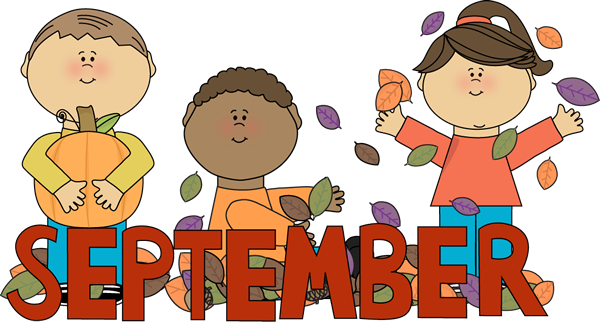 Upcoming Events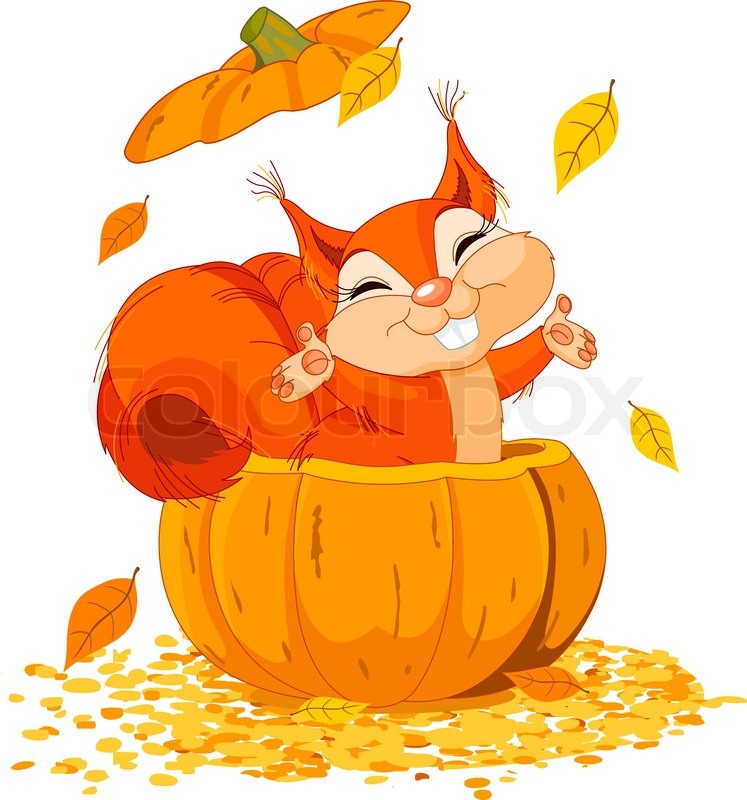 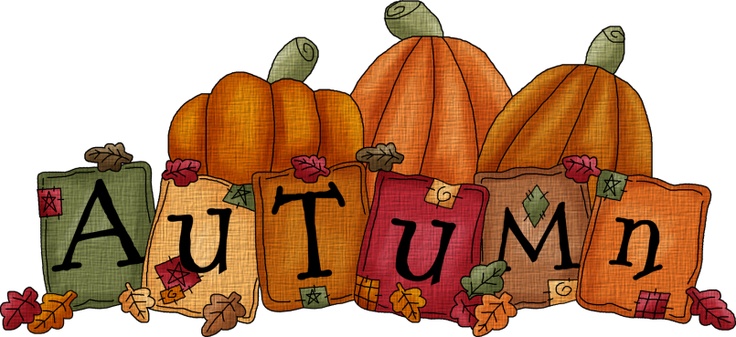 